Sunday 28th JuneIsaiah 45:3I will give you hidden treasures, riches stored in secret places, so that you may know that I am the LORD, the God of Israel, who summons you by name.Jesus instructs his followers that when they pray they should go to the secret place and close the door. It is in this unseen place that friendship with God can be cultivated, faith built and strongholds demolished. It is there that our hearts can be instructed by the word of God, and our lives recalibrated to His perspective. As Isaiah writes, it is there that we receive hidden treasures and riches of greater worth than gold and hear the voice of the Lord calling us by name. It can be easy to neglect the secret place, because hidden treasure is not always easy to discover- it takes time as we build our relationship with the Lord. But it is never time wasted.Jesus, I hear you calling me by name to come to the secret place of your presence. I confess that so many things clamour for my time and attention that often I don’t give heed to your still small voice, or even hear it. Lord, help me to choose you. Help me as I seek you. Thank you that you offer me the great riches of friendship with you. Amen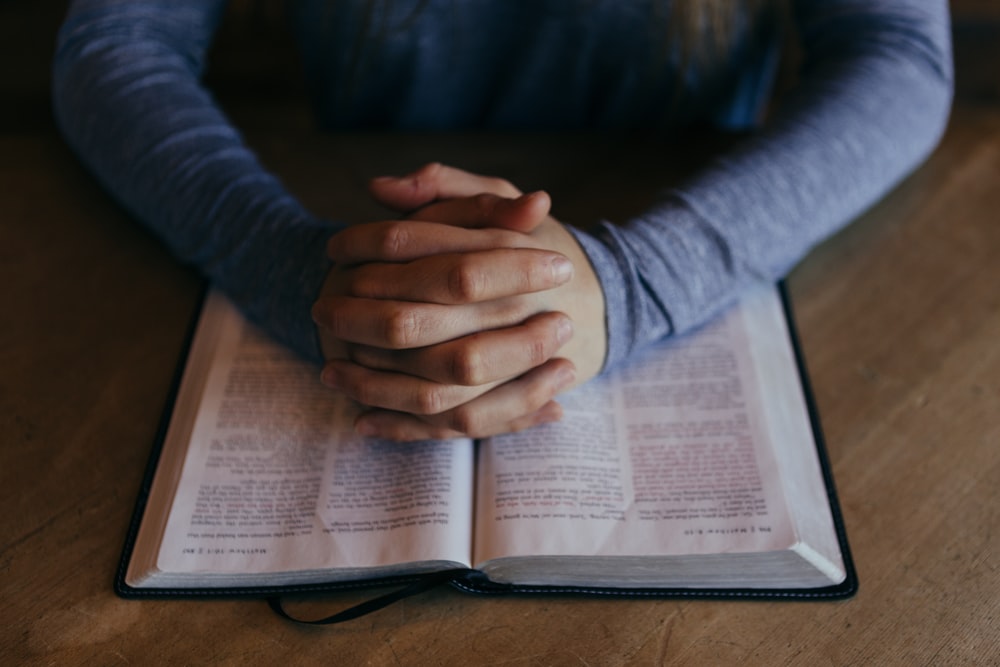 